Please provide the name of the project site, the city, province, and country. List multiple locations, 
if applicable. Describe the project and the problem or need it will address, including the intended beneficiaries and how the project will benefit the community in need.   Describe how the benefiting community will maintain this project after grant funding has been fully expended. Describe specific activities in implementing the project. What will the Rotarians do during the project? Please note that financial support is not considered active involvement.  Primary Club/DistrictPrimary Contact: Project Contact #2: Project Contact #3: Identify who will own equipment and maintain, operate, and secure items purchased with grant funds. (A Rotary club or Rotarian cannot own equipment.) Will training in use and maintenance of technical equipment be provided? If so, who will provide training? Is software necessary to operate any items? If so, has software been provided? Indicate what arrangements have been made for customs clearance if items will be purchased and shipped from outside the project country. If this project involves a cooperating organization (neither a Rotary club nor the beneficiary of the project), provide the following: In addition to the above, the following must be attached: Letter of participation from cooperating organization that specifically states: 	– Its responsibilities and how it will interact with Rotarians 	– The organization’s agreement to cooperate in any financial review of the project A letter of endorsement from the host partner confirming that the cooperating organization works within that 
country’s laws“By signing below, our club/district accepts primary reporting responsibility.”Note: Complete the application every item.Signed by Club President and project committees.Mention the person who makes the final report.Attach the quotation of equipment and material.Attach photo of location before conduct the project ( If have)Complete payee formAttach bank book to confirm the account name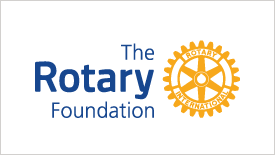 The Rotary Foundation (TRF) District Grant Application FormPROJECT DESCRIPTION Explanation: District Grants support the humanitarian service projects of Rotary clubs and districts. In this section, describe in detail the humanitarian need your project will address, the intent of the project, how the project will be implemented, and how Rotarians will be directly involved in the project. Involvement is required of both the host and international partners. Club  name Project nameProject site City Province Country ClubClub ID number (if known)DistrictCountryName Name Member ID Club Club Club Rotary position Rotary position Rotary position Address Address Address City City City State/Province Postal code Country E-mail E-mail E-mail Home phone Office phone Fax Name Name Member ID Club Club Club Rotary position Rotary position Rotary position Address Address Address City City City State/Province Postal code Country E-mail E-mail E-mail Home phone Office phone Fax Name Name Member ID Club Club Club Rotary position Rotary position Rotary position Address Address Address City City City State/Province Postal code Country E-mail E-mail E-mail Home phone Office phone Fax PROJECT BUDGET Budget itemName of supplierAmountSubtotalTotal in BAHTPROJECT FINANCING District Grant awardDDF (US$)Exchange rate (BAHT = 1 US$)Amount (BAHT)Additional outside partner fundingDDF (US$)Exchange rate (BAHT = 1 US$)Amount (BAHT)Total project financingPROJECT PLANNING Explanation: Before an application is submitted to District, project partners should discuss various planning details. The questions below are a guide to aid project planning. Note that a Rotary club/district or Rotarian may not own anything purchased with grant funds. AUTHORIZATIONS Host Partner Host Partner  Club president (club-sponsored) Club president (club-sponsored)NameTitleRotary Club District # Signature Date Primary ContactPrimary ContactNameSignature Date Project Contact #2Project Contact #2NameSignature Date Project Contact #3Project Contact #3NameSignature Date COOPERATING ORGANIZATION Explanation: A cooperating organization is an organization that is directly involved in the implementation of the project, offering technical expertise and project coordination. A benefiting entity is the recipient of goods or services and is not considered a cooperating organization. Name of organization Name of organization Name of organization Street Address Street Address Street Address City, State/Province Postal code Country Office phone Fax Fax E-mail Web address Web address FINAL REPORT Print name Signature Signature Rotary club Rotary club District 